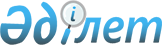 О повышении базовых ставок земельного налога и единого земельного налога на неиспользуемые земли сельскохозяйственного назначения
					
			Утративший силу
			
			
		
					Решение маслихата Амангельдинского района Костанайской области от 19 апреля 2016 года № 14. Зарегистрировано Департаментом юстиции Костанайской области 17 мая 2016 года № 6375. Утратило силу решением маслихата Амангельдинского района Костанайской области от 8 июня 2018 года № 221
      Сноска. Утратило силу решением маслихата Амангельдинского района Костанайской области от 08.06.2018 № 221 (вводится в действие по истечении десяти календарных дней после дня его первого официального опубликования).
      В соответствии с пунктом 5 статьи 386, пунктом 1 статьи 444 "О налогах и других обязательных платежах в бюджет" (Налоговый кодекс) Кодекса Республики Казахстан от 10 декабря 2008 года, Амангельдинский районный маслихат РЕШИЛ:
      1. Повысить базовые ставки земельного налога и единого земельного налога в десять раз на неиспользуемые земли сельскохозяйственного назначения в соответствии с земельным законодательством Республики Казахстан.
      2. Настоящее решение вводится в действие по истечении десяти календарных дней после дня его первого официального опубликования и распространяется на отношения, возникшие с 18 января 2016 года.
      Руководитель коммунального
      государственного учреждения
      "Отдел земельных отношений
      акимата Амангельдинского района"
      __________________ К. Кенжебаев
      Руководитель республиканского
      государственного учреждения
      Управление государственных
      доходов по Амангельдинскому
      району департамента государственных
      доходов по Костанайской области
      комитета государственных доходов
      Министерства финансов
      Республики Казахстан"
      __________________ М. Сейткамалов
					© 2012. РГП на ПХВ «Институт законодательства и правовой информации Республики Казахстан» Министерства юстиции Республики Казахстан
				
      Председатель внеочередной сессии

Б. Дауитбаев

      Секретарь районного маслихата

К. Кеделбаев
